2. pielikumsProjektu iesniegumu atlases nolikumam3.1.1. specifiskā atbalsta mērķa “Sekmēt mazo, vidējo komersantu izveidi un attīstību, īpaši apstrādes rūpniecībā un RIS3 prioritārajās nozarēs” 3.1.1.3. pasākuma “Atbalsts mazo, vidējo komersantu finansējuma piesaistei kapitāla tirgos” (turpmāk – pasākums)otrās projektu iesniegumu atlases kārtasprojekta iesnieguma veidlapas aizpildīšanas metodika2020SatursKohēzijas fonda projekta iesniegums	41.SADAĻA – PROJEKTA APRAKSTS	61.1.	Projekta kopsavilkums: projekta mērķis, galvenās darbības, ilgums, kopējās izmaksas un plānotie rezultāti	61.2.	Projekta mērķis un tā pamatojums	61.3.	Problēmas un risinājuma apraksts, t.sk. mērķa grupu problēmu un risinājuma apraksts	71.4.	Projekta mērķa grupas apraksts	71.5.	Projekta darbības un sasniedzamie rezultāti	81.6.	Projektā sasniedzamie uzraudzības rādītāji atbilstoši normatīvajos aktos par attiecīgā Eiropas Savienības fonda specifiskā atbalsta mērķa vai pasākuma  īstenošanu norādītajiem	101.6.1. Iznākuma rādītāji	101.7.	Projekta īstenošanas vieta	102.SADAĻA – PROJEKTA ĪSTENOŠANA	102.1. Projekta īstenošanas kapacitāte	102.2. Projekta īstenošanas, administrēšanas un uzraudzības apraksts	122.3. Projekta īstenošanas ilgums	122.4. Projekta risku izvērtējums	132.5. Projekta saturiskā saistība ar citiem iesniegtajiem/ īstenotajiem/ īstenošanā esošiem projektiem	153.SADAĻA – SASKAŅA AR HORIZONTĀLAJIEM PRINCIPIEM	163.3. Saskaņa ar horizontālo principu “Ilgtspējīga attīstība” apraksts	163.4. Projektā plānotie horizontālā principa “Ilgtspējīga attīstība” ieviešanai sasniedzamie rādītāji	165.SADAĻA – PUBLICITĀTE	167.SADAĻA – VALSTS ATBALSTA JAUTĀJUMI	178.SADAĻA – APLIECINĀJUMS	19PIELIKUMI	21Metodika projekta iesnieguma veidlapas aizpildīšanai (turpmāk – metodika) ir sagatavota, ievērojot Ministru kabineta 2020. gada 21. janvāra noteikumos Nr. 35 “Darbības programmas “Izaugsme un nodarbinātība” 3.1.1. specifiskā atbalsta mērķa “Sekmēt mazo, vidējo komersantu izveidi un attīstību, īpaši apstrādes rūpniecībā un RIS3 prioritārajās nozarēs” pasākuma 3.1.1.3. “Atbalsts mazo, vidējo komersantu finansējuma piesaistei kapitāla tirgos” īstenošanas noteikumi” (turpmāk – MK noteikumi), projektu iesniegumu atlases nolikumā (turpmāk – atlases nolikums) un projektu iesniegumu vērtēšanas kritēriju piemērošanas metodikā iekļautos skaidrojumus. Projekta iesniegumu sagatavo un iesniedz Kohēzijas politikas fondu vadības informācijas sistēmā 2014.–2020. gadam https://ep.esfondi.lv, projekta iesnieguma sagatavošanai var izmantot projekta iesnieguma veidlapu, kas pievienota atlases nolikumam un publicēta sadarbības iestādes tīmekļa vietnē www.cfla.gov.lv.Visas projekta iesnieguma veidlapas sadaļas aizpilda latviešu valodā, datorrakstā. Projekta iesniegumam pievieno visus atlases nolikumā minētos pielikumus un, ja nepieciešams, papildu pielikumus, uz kuriem projekta iesniedzējs atsaucas projekta iesniegumā. Papildu informācija par iesniedzamo dokumentu noformēšanu norādīta atlases nolikuma III sadaļā “Projektu iesniegumu noformēšanas un iesniegšanas kārtība”.Aizpildot projekta iesniegumu, jānodrošina projekta iesnieguma veidlapā sniegtās informācijas saskaņotība starp visām projekta iesnieguma veidlapas sadaļām, kurās tā minēta vai uz kuru atsaucas.Metodika ir veidota atbilstoši projekta iesnieguma veidlapas sadaļām, skaidrojot, kāda informācija projekta iesniedzējam jānorāda attiecīgajās projekta iesnieguma veidlapas sadaļās, punktos un pielikumos. Visi projekta iesnieguma veidlapas aizpildīšanas ieteikumi, paskaidrojumi un atsauces uz normatīvajiem aktiem ir noformēti  slīprakstā un “zilā krāsā”.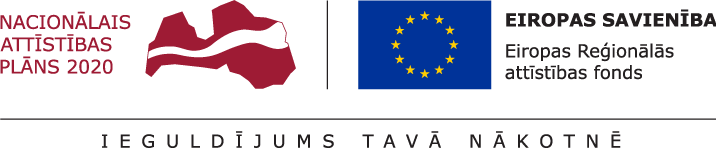 *Aizpilda CFLA* Projekta darbībām jāsakrīt ar projekta īstenošanas laika grafikā (1. pielikums) norādīto. Jānorāda visas projekta ietvaros atbalstāmās darbības – gan tās, kas veiktas pirms projekta iesnieguma apstiprināšanas, gan tās, ko plānots veikt pēc projekta iesnieguma apstiprināšanas.Kolonnā “N.p.k.” norāda attiecīgās darbības numuru, numerācija tiek saglabāta arī turpmākās projekta iesnieguma sadaļās, t.i., 1. pielikumā un 3. pielikumā;Kolonnā “Projekta darbība” norāda konkrētu darbības nosaukumu, ja nepieciešams, tad papildina ar apakšdarbībām. Ja tiek norādītas apakšdarbības, tad tām noteikti jānorāda arī darbības apraksts un rezultāts, aizpildot visas kolonnas.Ja tiek veidotas apakšdarbības, tad virsdarbībai nav obligāti jānorāda informācija kolonnās “Rezultāts”, Rezultāts skaitliskā izteiksmē”, jo nav nepieciešams dublēt informāciju, ko jau norāda par apakšdarbībām.Kolonnā “Projekta darbības apraksts” projekta iesniedzējs pamato darbības nepieciešamību un apraksta, kādi pasākumi un darbības tika/ tiks veiktas attiecīgās darbības īstenošanas laikā.Kolonnās  “Rezultāts” un “Rezultāts skaitliskā izteiksme” norāda precīzi definētu un reāli sasniedzamu rezultātu, tā skaitlisko izteiksmi (norāda tikai konkrētu skaitlisku informāciju) un atbilstošu mērvienību. Katrai darbībai vai apakšdarbībai jānorāda viens sasniedzamais rezultāts, var veidot vairākas apakšdarbības, ja darbībām paredzēti vairāki rezultāti.Projektā plāno tikai tādas darbības, kas atbilst MK noteikumu 16. un 17. punktā noteiktajām atbalstāmajām darbībām – akciju iekļaušana tirdzniecības vietā, ja tiek piesaistīti vismaz 500 000 euro, vai parāda vērtspapīru iekļaušana tirdzniecības vietā – un kam projektā paredzētas izmaksas, nodrošinot, ka tās ir vērstas uz projekta mērķa, plānoto rādītāju un rezultātu sasniegšanu, t.sk. projektā plāno vismaz vienu no apakšaktivitātēm:sākotnējais publiskais piedāvājums;privātā izvietošana;otrreizējais publiskais piedāvājums;turpmākais publiskais piedāvājums;akciju iekļaušana bez kapitāla piesaistes, bet ar plānu to realizēt ne ilgāk kā divu gadu laikā pēc līguma par projekta īstenošanas noslēgšanas.Darbības, kas vērstas uz atbalsta saņemšanu, nevis sagatavošanos iekļaušanai tirdzniecības vietā, piemēram, projekta iesnieguma sagatavošana, nav atbalstāmas, un ar tām saistītās izmaksas pasākuma ietvaros nav attiecināmas.Vienā projekta iesniegumā var paredzēt tikai vienu MK noteikumu 16. punkta apakšpunktā noteikto atbalstāmo darbību (16.1. apakšpunktā norādītā akciju iekļaušana tirdzniecības vietā vai 16.2. apakšpunktā norādītā parāda vērtspapīru iekļaušana tirdzniecības vietā), bet atlases kārtas ietvaros var vienlaicīgi iesniegt divus projekta iesniegumus, katrā paredzot savu vērtspapīru veidu. Biznesa plānam ir skaidri jāatspoguļo, jāpamato, kādēļ uzņēmumam nepieciešama un kā plānota sekmīga finansējuma piesaiste, izmantojot abus vērtspapīru veidus. Arī attiecīgos vērtēšanas kritērijos projektu iesniegumi tiks vērtēti abiem projektiem kopsakarā, piemēram, attiecībā uz finansēšanas kapacitāti – vai pretendentam ir pietiekami finanšu līdzekļi, lai finansētu abus projektus.Ja atlases kārtas ietvaros tiek iesniegti divi projektu iesniegumi – viens par akciju iekļaušanu tirdzniecības vietā un otrs par parāda vērtspapīru iekļaušanu tirdzniecības vietā – projektu iesniegumos norādītajām darbībām un to izmaksām jābūt skaidri nodalītām un atšifrētām. Piemēram, ja katra projekta ietvaros tiek paredzēta tirdzniecības vietas sertificētā konsultanta piesaiste un pakalpojumi, tad katra projekta ietvaros tas noformējams kā atsevišķs darījums un darījuma saturam jābūt skaidri atspoguļotam (slēdzams atsevišķs līgums; pēcāk par katru saņemams atsevišķs attaisnojuma dokuments). Saskaņā ar MK noteikumu 30. un 35. punktu projektā paredzēto darbību īstenošanu var uzsākt, kā arī projektā plānotās izmaksas ir attiecināmas:no projekta iesnieguma iesniegšanas (ja valsts atbalsts tiek sniegts saskaņā ar Komisijas regulu Nr. 651/2014),no 2019. gada 2. maija (ja valsts atbalsts tiek sniegts saskaņā ar Komisijas regulu Nr. 1407/2013).Ja kāda no projekta darbībām tiek īstenota līdz plānotajai līguma par projekta īstenošanu noslēgšanai, darbības aprakstā sniedz informāciju, kas darbības ietvaros tika/ tiks veikts periodā no tās uzsākšanas līdz līguma par projekta īstenošanu noslēgšanai.Lai projektu apstiprinātu atbilstoši izvirzītajiem kritērijiem projekta iesniegumā:projekta iesnieguma katrai projekta darbībai ir norādīts pamatots (skaidri izriet no attiecīgās projekta darbības), precīzi definēts un izmērāms rezultāts, kas katras projekta darbības rezultātā tiks sasniegts;projekta darbības ir precīzi definētas, t.i., no darbību nosaukumiem var spriest par to saturu, plānotais darbību īstenošanas ilgums ir samērīgs un atbilstošs;projekta darbības ir pamatotas, t.i., tās tieši ietekmē projekta mērķa, rezultātu un rādītāju sasniegšanu. Bez kādas no darbībām projekta mērķa, rezultātu un rādītāju sasniegšana nav iespējama. Katras darbības aprakstā ir pamatota tās nepieciešamība, aprakstīta tās ietvaros plānotā rīcība;projekta darbības ir vērstas uz projekta iesnieguma veidlapas 1.3. punktā aprakstīto problēmu risinājumu.Projekta iesnieguma veidlapā sasniedzamais iznākuma rādītājs definēts atbilstoši MK noteikumu 7.1. apakšpunktā noteiktajiem rādītājiem. Norādītajai vērtībai loģiski jāizriet no projektā plānotajām darbībām un norādītajiem rezultātiem pret darbībām.Privātā finansējuma, kas piesaistīts publiskajam finansējumam, kas ir granti, vērtībā ieskaita projekta iesniedzēja līdzfinansējumu projekta īstenošanai un tirdzniecības vietā piesaistīto privāto finansējumu.* Jānorāda faktiskā projekta īstenošanas vietas adrese, ja īstenošanas vietas ir plānotas vairākas, iekļaujot papildus tabulu(-as)* Projekta īstenošanas ilgumam jāsakrīt ar projekta īstenošanas laika grafikā (1. pielikums) norādīto periodu pēc līguma noslēgšanasNorādītajam projekta īstenošanas ilgumam jāsakrīt ar projekta iesnieguma 1.1. punktā un laika grafikā (1. pielikums) norādīto informāciju par kopējo projekta īstenošanas ilgumu, ko laika grafikā apzīmē ar “X” (t.i., pēc plānotās līguma par projekta īstenošanu noslēgšanas).Projekta kopējā īstenošanas ilgumā neieskaita to darbību īstenošanas ilgumu, kas veiktas pirms līguma noslēgšanas un laika grafikā (1. pielikums) atzīmētas ar “P”, t.i., projekta īstenošanas ilgumu, kas jānorāda 2.3. punktā, aprēķina sākot no plānotā līguma par projekta īstenošanu parakstīšanas laika.Saskaņā ar MK noteikumu 11. un 16. punktu projekts jāīsteno divu gadu laikā no līguma par projekta īstenošanu noslēgšanas, bet ne vēlāk kā līdz 2023. gada 30. jūnijam. Projekta iesniedzējs norāda iespējamos riskus, kas var nelabvēlīgi ietekmēt, traucēt vai kavēt projekta īstenošanas gaitu, sasniegt projekta mērķi un rezultātus. Projekta iesniedzējs riskus identificē pret projekta darbībām vai projekta posmiem, uz kuriem minētie riski varētu attiekties, novērtē riska ietekmi uz projekta ieviešanu un mērķa sasniegšanu un riska iestāšanās varbūtību, un izstrādā pasākumu plānu risku mazināšanai vai novēršanai.Kolonnā “Riska apraksts” sniedz īsu aprakstu, kas konkretizē riska būtību vai raksturo tā iestāšanās apstākļus. Kolonnā “Riska ietekme (augsta, vidēja, zema)” norāda riska ietekmes līmeni uz projekta ieviešanu un mērķa sasniegšanu. Novērtējot riska ietekmes līmeni, ņem vērā tā ietekmi uz projektu kopumā – projekta finanšu resursiem, projektam atvēlēto laiku, plānotajām darbībām, rezultātiem un citiem projektam raksturīgiem faktoriem.  Var izmantot šādu risku ietekmes novērtēšanas skalu:Riska ietekme ir augsta, ja riska iestāšanās gadījumā tam ir būtiska ietekme un ir būtiski apdraudēta projekta ieviešana, mērķu un rādītāju sasniegšana, būtiski jāpalielina finansējums vai  rodas apjomīgi zaudējumi.Riska ietekme ir vidēja, ja riska iestāšanās gadījumā, tas var ietekmēt projekta īstenošanu, kavēt projekta sekmīgu ieviešanu un mērķu sasniegšanu.Riska ietekme ir zema, ja riska iestāšanās gadījumā tam nav būtiskas ietekmes un tas neietekmē projekta ieviešanu.Kolonnā “Iestāšanās varbūtība (augsta, vidēja, zema)” analizē riska iestāšanās varbūtību un biežumu projekta īstenošanas laikā vai noteiktā laika periodā, piemēram, attiecīgās darbības īstenošanas laikā, ja risks attiecināms tikai uz konkrētu darbību. Riska iestāšanās varbūtībai var izmantot šādu skalu:Iestāšanās varbūtība ir augsta, ja ir droši vai gandrīz droši, ka risks iestāsies, piemēram, reizi gadā;Iestāšanās varbūtība ir vidēja, ja ir iespējams (diezgan iespējams), ka risks iestāsies, piemēram, vienu reizi projekta laikā;Iestāšanās varbūtība ir zema, ja mazticams, ka risks iestāsies, var notikt tikai ārkārtas gadījumos.Kolonnā “Riska novēršanas/mazināšanas pasākumi” norāda projekta iesniedzēja plānotos un ieviešanas procesā esošos pasākumus, kas mazina riska ietekmes līmeni vai mazina iestāšanās varbūtību, tai skaitā norāda informāciju par pasākumu īstenošanas biežumu un atbildīgos veicējus. Izstrādājot pasākumus, jāņem vērā, ka pasākumiem ir jābūt reāliem, ekonomiskiem (izmaksām ir jābūt mazākām nekā iespējamie zaudējumi), koordinētiem visos līmeņos un atbilstošiem projekta iesniedzēja izstrādātajiem vadības un kontroles pasākumiem (iekšējiem normatīvajiem aktiem), kas nodrošina kvalitatīvu projekta ieviešanu. Sniedz informāciju par iepriekšējo projektu īstenošanas pieredzi (ja attiecināms), piemēram, piemēroto finanšu korekciju, norāda pasākumus, kā plānots šos riskus vadīt.Metodikā izmantotā risku klasifikācija atbilstoši projekta iesniegumā norādītajām grupām, kā arī piedāvātās skalas riska novērtēšanai ir informatīvas, un projekta iesniedzējs pēc analoģijas var izmantot organizācijā izmantoto risku ietekmes novērtēšanas skalu, ja tā ir atbilstošāka izstrādātā projekta iesnieguma  vajadzībām.Projekta iesniedzējs sniedz informāciju par saistītajiem projektiem, ja tādi ir (norāda to informāciju, kas pieejama projekta iesnieguma aizpildīšanas brīdī), norādot informāciju par citiem ES fondu 2007.–2013. gada plānošanas perioda aktivitāšu projektiem, ES fondu 2014.–2020. gada plānošanas perioda specifisko atbalsta mērķa projektiem, finanšu instrumentiem un atbalsta programmām (piemēram, Klimata pārmaiņu finanšu instrumenta ietvaros sniegto atbalstu), ar kuriem saskata papildināmību/demarkāciju.Tāpat projekta iesniedzējs nodrošina, ka projektā plānotie darbi netiek finansēti vai līdzfinansēti, kā arī nav plānots tos finansēt vai līdzfinansēt no citiem valsts un ārvalstu finanšu atbalsta instrumentiem.Šajā projekta iesnieguma sadaļā projekta iesniedzējs, atbilstoši normatīvajos aktos noteiktajām prasībām, norāda informācijas un publicitātes pasākumus un sniedz pasākumu aprakstu (t.i., ko šis pasākums ietver, kas to īstenos, cik bieži), norāda īstenošanas periodu, kā arī pasākumu skaitu un finansēšanas avotus.Ailē “Informatīvais plakāts” iekļauj informāciju par informatīvo plakātu.Ailē “Informācija internetā” norāda informāciju par projekta iesniedzēja tīmekļa vietnē plānotajām publikācijām par projekta īstenošanu. Aktualizēšana finansējuma saņēmēja tīmekļa vietnē par projekta īstenošanu jāparedz ne retāk kā reizi pusgadā.Detalizētas prasības un rekomendācijas plakāta noformējumam un izvietojumam un projekta iesniedzēja tīmekļa vietnē ievietojamai informācijai ir skaidrotas publicitātes vadlīnijās.Es, apakšā parakstījies(-usies), __________________________,vārds, uzvārds				Projekta iesniedzēja ___________________________________,               projekta iesniedzēja nosaukums				atbildīgā amatpersona, _________________________________,amata nosaukumsapliecinu, ka projekta iesnieguma iesniegšanas brīdī,1) projekta iesniedzējs neatbilst nevienam no Eiropas Savienības struktūrfondu un Kohēzijas fonda 2014.–2020. gada plānošanas perioda vadības likuma 23. pantā pirmajā daļā minētajiem projektu iesniedzēju izslēgšanas noteikumiem;2) projekta iesniedzēja rīcībā ir pietiekami un stabili finanšu resursi (nav attiecināms uz valsts budžeta iestādēm);3) projekta iesniegumā un tā pielikumos sniegtās ziņas atbilst patiesībai un projekta īstenošanai pieprasītais Eiropas Savienības fonda līdzfinansējums tiks izmantots saskaņā ar projekta iesniegumā noteikto;4) nav zināmu iemeslu, kādēļ šis projekts nevarētu tikt īstenots vai varētu tikt aizkavēta tā īstenošana, un apstiprinu, ka projektā noteiktās saistības iespējams veikt normatīvajos aktos par attiecīgās Eiropas Savienības fonda specifiskā atbalsta mērķa vai tā pasākuma īstenošanu noteiktajos termiņos;Apzinos, ka projektu var neapstiprināt līdzfinansēšanai no Eiropas Savienības fonda, ja projekta iesniegums, ieskaitot šo sadaļu, nav pilnībā un kvalitatīvi aizpildīts, kā arī, ja normatīvajos aktos par attiecīgā Eiropas Savienības fonda specifiskā atbalsta mērķa vai tā pasākuma īstenošanu plānotais Eiropas Savienības fonda finansējums (kārtējam gadam/plānošanas periodam) projekta apstiprināšanas brīdī ir izlietots.Apzinos, ka nepatiesas apliecinājumā sniegtās informācijas gadījumā administratīva rakstura sankcijas var tikt uzsāktas gan pret mani, gan arī pret minēto juridisko personu – projekta iesniedzēju.Apzinos, ka projekta izmaksu pieauguma gadījumā projekta iesniedzējs sedz visas izmaksas, kas var rasties izmaksu svārstību rezultātā.Apliecinu, ka esmu iepazinies(-usies), ar attiecīgā Eiropas Savienības fonda specifikā atbalsta mērķa vai tā pasākuma nosacījumiem un atlases nolikumā noteiktajām prasībām.Piekrītu projekta iesniegumā norādīto datu apstrādei Kohēzijas politikas fondu vadības informācijas sistēmā 2014.–2020. gadam un to nodošanai citām valsts informācijas sistēmām.Apliecinu, ka projekta iesniegumam pievienotās kopijas atbilst manā rīcībā esošiem dokumentu oriģināliem un projekta iesnieguma kopijas un elektroniskā versija atbilst iesniegtā projekta iesnieguma oriģinālam.Apzinos, ka projekts būs jāīsteno saskaņā ar projekta iesniegumā paredzētajām darbībām un rezultāti uzturēti atbilstoši projekta iesniegumā minētajam.Paraksts*: Datums: dd/mm/gggg* gadījumā, ja projekta iesnieguma veidlapa tiek iesniegta Kohēzijas politikas fondu vadības informācijas sistēmā 2014.–2020. gadam vai ar e-parakstu, paraksta sadaļa nav aizpildāmaProjekta iesniegumu paraksta projekta iesniedzēja atbildīgā amatpersona, kurai iestādē ir noteiktas paraksttiesības.Ja projekta iesniegumu paraksta cita persona, tad projekta iesniegumam pievieno projekta iesniedzēja atbildīgās amatpersonas parakstītu pilnvarojumu (pilnvara, rīkojums vai cits iekšējais normatīvais dokuments), kas apliecina attiecīgās personas tiesības parakstīt un iesniegt projekta iesniegumu pretendēšanai uz publisko finansējumu.PIELIKUMI1. pielikums projekta iesniegumamProjekta īstenošanas laika grafikā (1. pielikums) norāda projekta plānoto darbību īstenošanas laiku. Saskaņā ar MK noteikumu 11. un 16. punktu projekts jāīsteno divu gadu laikā no līguma par projekta īstenošanu noslēgšanas, bet ne vēlāk kā līdz 2023. gada 30. jūnijam.Saskaņā ar MK noteikumu 30. un 35. punktu projektā paredzēto darbību īstenošanu var uzsākt, kā arī projektā plānotās izmaksas ir attiecināmas:no projekta iesnieguma iesniegšanas (ja valsts atbalsts tiek sniegts saskaņā ar Komisijas regulu Nr. 651/2014),no 2019. gada 2. maija (ja valsts atbalsts tiek sniegts saskaņā ar Komisijas regulu Nr. 1407/2013).Darbu sākums atbilst Komisijas regulas Nr. 651/2014 2. panta 23. punkta nosacījumiem (kad noslēgta pirmā juridiski saistošā apņemšanās par pakalpojuma sniegšanu vai projekta iesniedzējs ir uzņēmies citas saistības, kas padara ieguldījumu neatgriezenisku, u.tml.).Par plānoto projekta īstenošanas sākumu, kas atzīmējams ar “X”, uzskatāms plānotais līguma par projekta īstenošanu parakstīšanas datums.Saskaņā ar MK noteikumu 23.2. apakšpunktu projekta darbības jāuzsāk ne vēlāk kā gada laikā pēc līguma par projekta īstenošanu noslēgšanas.Ja kāda no projekta darbībām tika/tiks veikta līdz plānotajai līguma par projekta īstenošanu noslēgšanai, šo periodu atzīmē ar “P” un 1.5. punktā atbilstošās darbības aprakstā sniedz informāciju par aktivitātēm, kas tika/tiks veiktas minētajā periodā.Projekta laika grafikā norādītajai informācijai par darbību īstenošanas ilgumu jāatbilst 2.3. punktā “Projekta īstenošanas ilgums (pilnos mēnešos)” norādītajai informācijai par īstenošanas ilgumu pēc līguma par projekta īstenošanu noslēgšanas.Plānojot projekta īstenošanas ilgumu, ir jāņem vērā MK noteikumu Nr. 784 51.1 punktā noteiktais, t.i., attiecīgā līguma nosacījumos paredzēto projekta īstenošanas termiņu pamatotos gadījumos var pagarināt kopumā uz laiku līdz sešiem mēnešiem. 51.1 punktā noteikto sešu mēneši termiņu var pagarināt tikai 51.4 punktā minētajos gadījumos.2. pielikums projekta iesniegumamMaksimāli pieļaujamā publiskā finansējuma atbalsta intensitāte nepārsniedz 50 % no projekta kopējām attiecināmajām izmaksām, bet:akciju emisijas gadījumā ne vairāk kā 100 000 euro;parāda vērtspapīru emisijas gadījumā ne vairāk kā 20 000 euro.Nodrošina, ka projekta kopējās attiecināmās izmaksas kolonnā “Kopā” atbilst “Projekta budžeta kopsavilkumā” (3. pielikums) ailē “KOPĀ” norādītajām kopējām izmaksām.Pasākuma ietvaros finansējums tiek izmaksāts tikai pēc sekmīgas akciju vai parāda vērstpapīru iekļaušanās tirdzniecības vietā, t.i., kad projekta īstenošana ir pabeigta, līdz ar to finansēšanas plānā visu projekta finansējumu norāda gadā, kad plānots pabeigt projekta īstenošanu.Sekmīga akciju emisija ir akciju emisija vismaz 500 000 euro apmērā, kas iekļauta jebkura AS “Nasdaq Riga” regulētā tirgus akciju sarakstā pēc projekta iesniedzēja izvēles, ja attiecīgā akciju iekļaušana regulētajā tirgū notiek ne vēlāk kā divu gadu laikā no sadarbības iestādes līguma par projekta īstenošanu noslēgšanas.Sekmīga parāda vērtspapīru emisija ir emisijas bez minimālā kvantitatīvā sliekšņa iekļaušana jebkura AS “Nasdaq Riga” regulētā tirgus parāda vērtspapīru sarakstā pēc projekta iesniedzēja izvēles, ja attiecīgo parāda vērtspapīru iekļaušana regulētajā tirgū notiek ne vēlāk kā divu gadu laikā no sadarbības iestādes līguma par pasākuma darbību īstenošanu noslēgšanas.3. pielikums projekta iesniegumam* Izmaksu pozīcijas norāda saskaņā ar normatīvajā aktā par attiecīgā Eiropas Savienības fonda specifiskā atbalsta mērķa īstenošanu norādītajām attiecināmo izmaksu pozīcijām** Nomas gadījumā mērvienību norāda ar laika parametru (/gadā vai /mēnesī).Projekta iesnieguma 3. pielikumā “Projekta budžeta kopsavilkums” izmaksu pozīcijas ir definētas atbilstoši MK noteikumu 17. punktā nosauktajām attiecināmajām izmaksu pozīcijām, ievērojot Ministru kabineta 2014. gada 16. decembra noteikumu Nr.784 “Kārtība, kādā Eiropas Savienības struktūrfondu un Kohēzijas fonda vadībā iesaistītās institūcijas nodrošina plānošanas dokumentu sagatavošanu un šo fondu ieviešanu 2014.–2020. gada plānošanas periodā” 1. pielikumā norādīto izmaksu klasifikāciju.Projekta iesniedzējs, aizpildot projekta iesnieguma 3. pielikumu “Projekta budžeta kopsavilkums”, var nodefinētajām pozīcijām izveidot apakšlīmeņus. Piemēram, projekta iesniedzējs var nepieciešamības gadījumā veidot 13.3.1. un 13.3.2. izmaksu pozīcijas, ja nepieciešams definēto izmaksu pozīciju dalīt sīkāk. Jaunas papildu pozīcijas veidot projekta iesniedzējs nevar. Piemēram, projekta iesniedzējs nevar pievienot izmaksu pozīciju 13.4. Ja kādu no izmaksām nav iespējams iekļaut jau nodefinētajās pozīcijās, aicinām konsultēties ar Centrālo finanšu un līgumu aģentūru atlases nolikumā noteiktajā kārtībā.Plānojot projekta budžetu, jāievēro, ka projektā var iekļaut tikai tādas izmaksas, kas ir nepieciešamas projekta īstenošanai un to nepieciešamība izriet no projekta iesnieguma 1.5. punktā norādītajām projekta darbībām (tai skaitā 1.2., 1.3., 1.4. punktos iekļautajiem aprakstiem). Izmaksām ir jānodrošina rezultātu sasniegšana (1.5. punktā plānotie rezultāti) un jāveicina 1.6. punktā norādīto rādītāju sasniegšana. Izmaksu plānošanā jāievēro saimnieciskuma princips, lietderības princips un efektivitātes princips, kas noteikti  Regulas Nr. 2018/1046 33. pantā un par ko projekta vērtēšanas īstenošanas laikā var tikt pieprasīti atbilstoši skaidrojumi un/vai pamatojošie dokumenti.Plānojot attiecināmās izmaksas, jāņem vērā MK noteikumos noteiktās izmaksu pozīcijas, to ierobežojumus un Vadošās iestādes Vadlīnijas attiecināmo un neattiecināmo izmaksu noteikšanai 2014.–2020.gada plānošanas periodā noteiktais, kas pieejamas tīmekļvietnē https://www.esfondi.lv/upload/Vadlinijas/‌2.1.attiecinamibas-vadlinijas_2014-2020.pdf.Izmaksām projekta budžeta kopsavilkumā ir jābūt atainotām tā, lai ir skaidrs, kā projekta iesniedzējs ir nonācis līdz gala summai katrā izdevumu pozīcijā, t.i., izmaksu pozīcijām jābūt sadalītām apakšpozīcijās un izmaksu vienībās, kā arī izmaksu pozīciju vienības un skaits ļauj secināt, ka tās atbilst projektā izvirzīto mērķu un rādītāju sasniegšanai.Kolonnā “Izmaksu pozīcijas nosaukums” ir iekļautas tādas izmaksas, kas atbilst MK noteikumu 17. punktā noteiktajām pozīcijām. Kolonnā “Daudzums” norāda, piemēram, pakalpojumu līgumu skaitu, pakalpojuma ilgumu mēnešos u.tml. Norādītā informācija kolonnās “Daudzums” un “Mērvienība” nedrīkst būt pretrunīga ar projekta iesnieguma 1.5. punktā “Projekta darbības un sasniedzamie rezultāti” norādītajiem plānotajiem darbību rezultātiem.Kolonnā “Mērvienība” norāda vienības nosaukumu, piemēram, līgumus, mēnešus u.tml.Kolonnā “Projekta darbības Nr.” norāda atsauci uz projekta darbību, uz kuru šīs izmaksas attiecināmas. Ja izmaksas attiecināmas uz vairākām projekta darbībām - norāda visas. Projekta darbības numuram jāsakrīt ar projekta iesnieguma 1.5. punktā “Projekta darbības un sasniedzamie rezultāti” norādīto projekta darbības (vai apakšdarbības - ja attiecināms) numuru.Kolonnā “Attiecināmās izmaksas” norāda attiecīgās izmaksas euro ar diviem cipariem aiz komata.Kolonnā “Kopā” norāda summu, ko veido plānotās izmaksas, vienlaikus procentuālais apmērs tiek aprēķināts no projekta kopējām izmaksām.Kolonnā “t.sk. PVN” norāda plānoto pievienotās vērtības nodokļa apmēru. Saskaņā ar MK noteikumu 19. un 20. punktu PVN izmaksas ir neattiecināmas, līdz ar to tās jānorāda arī kolonnā “Izmaksas, neattiecināmās”, un projekta iesniedzējam jāapzina finansējuma avoti šo izmaksu daļas segšanai no līdzekļiem, kas nav saistīti ar publisko atbalstu.Atbilstoši MK noteikumu 19. un 20. punktam neattiecināmas ir:izmaksas, kas nav norādītas kā attiecināmās MK noteikumu 17. punktā;pievienotās vērtības nodokļa izmaksas;izmaksas, kas radušās sadārdzinājuma dēļ;izmaksas, kas nav samērīgas un atbilstošas tirgus cenām.Šīs izmaksas jāsedz no projekta iesniedzēja rīcībā esošajiem līdzekļiem, kas nav saistīti ar publisko atbalstu.Ja atlases kārtas ietvaros tiek iesniegti divi projektu iesniegumi – viens par akciju iekļaušanu tirdzniecības vietā un otrs par parāda vērtspapīru iekļaušanu tirdzniecības vietā – projektu iesniegumos norādītajām izmaksām jābūt skaidri nodalītām un atšifrētām. Piemēram, ja katra projekta ietvaros tiek paredzēta tirdzniecības vietas sertificētā konsultanta piesaiste un pakalpojumi, tad katra projekta ietvaros tas noformējams kā atsevišķs darījums un darījuma saturam jābūt skaidri atspoguļotam (slēdzams atsevišķs līgums; pēcāk par katru saņemams atsevišķs attaisnojuma dokuments).Saskaņā ar MK noteikumu 30. un 35. punktu projektā paredzēto darbību īstenošanu var uzsākt, kā arī projektā plānotās izmaksas ir attiecināmas:no projekta iesnieguma iesniegšanas (ja valsts atbalsts tiek sniegts saskaņā ar Komisijas regulu Nr. 651/2014),no 2019. gada 2. maija (ja valsts atbalsts tiek sniegts saskaņā ar Komisijas regulu Nr. 1407/2013).Kohēzijas fonda projekta iesniegumsProjekta nosaukums:Projekta nosaukums nedrīkst pārsniegt vienu teikumu. Tam kodolīgi jāatspoguļo projekta mērķis.Projekta nosaukums nedrīkst pārsniegt vienu teikumu. Tam kodolīgi jāatspoguļo projekta mērķis.Projekta nosaukums nedrīkst pārsniegt vienu teikumu. Tam kodolīgi jāatspoguļo projekta mērķis.Projekta nosaukums nedrīkst pārsniegt vienu teikumu. Tam kodolīgi jāatspoguļo projekta mērķis.Projekta nosaukums nedrīkst pārsniegt vienu teikumu. Tam kodolīgi jāatspoguļo projekta mērķis.Specifiskā atbalsta mērķa/ pasākuma atlases kārtas numurs un nosaukums: 3.1.1. specifiskā atbalsta mērķa “Sekmēt mazo, vidējo komersantu izveidi un attīstību, īpaši apstrādes rūpniecībā un RIS3 prioritārajās nozarēs” 3.1.1.3. pasākuma “Atbalsts mazo, vidējo komersantu finansējuma piesaistei kapitāla tirgos” otrā projektu iesniegumu atlases kārta3.1.1. specifiskā atbalsta mērķa “Sekmēt mazo, vidējo komersantu izveidi un attīstību, īpaši apstrādes rūpniecībā un RIS3 prioritārajās nozarēs” 3.1.1.3. pasākuma “Atbalsts mazo, vidējo komersantu finansējuma piesaistei kapitāla tirgos” otrā projektu iesniegumu atlases kārta3.1.1. specifiskā atbalsta mērķa “Sekmēt mazo, vidējo komersantu izveidi un attīstību, īpaši apstrādes rūpniecībā un RIS3 prioritārajās nozarēs” 3.1.1.3. pasākuma “Atbalsts mazo, vidējo komersantu finansējuma piesaistei kapitāla tirgos” otrā projektu iesniegumu atlases kārta3.1.1. specifiskā atbalsta mērķa “Sekmēt mazo, vidējo komersantu izveidi un attīstību, īpaši apstrādes rūpniecībā un RIS3 prioritārajās nozarēs” 3.1.1.3. pasākuma “Atbalsts mazo, vidējo komersantu finansējuma piesaistei kapitāla tirgos” otrā projektu iesniegumu atlases kārta3.1.1. specifiskā atbalsta mērķa “Sekmēt mazo, vidējo komersantu izveidi un attīstību, īpaši apstrādes rūpniecībā un RIS3 prioritārajās nozarēs” 3.1.1.3. pasākuma “Atbalsts mazo, vidējo komersantu finansējuma piesaistei kapitāla tirgos” otrā projektu iesniegumu atlases kārtaProjekta iesniedzējs: Projekta iesniedzēja nosaukumu norāda, neizmantojot saīsinājumus, t.i., norāda juridisko nosaukumu.Projekta iesniedzēja nosaukumu norāda, neizmantojot saīsinājumus, t.i., norāda juridisko nosaukumu.Projekta iesniedzēja nosaukumu norāda, neizmantojot saīsinājumus, t.i., norāda juridisko nosaukumu.Projekta iesniedzēja nosaukumu norāda, neizmantojot saīsinājumus, t.i., norāda juridisko nosaukumu.Projekta iesniedzēja nosaukumu norāda, neizmantojot saīsinājumus, t.i., norāda juridisko nosaukumu.Nodokļu maksātāja reģistrācijas kods: Norāda reģistrācijas numuru.Norāda reģistrācijas numuru.Norāda reģistrācijas numuru.Norāda reģistrācijas numuru.Norāda reģistrācijas numuru.Projekta iesniedzēja veids: Izvēlas atbilstošo iesniedzēja veidu no klasifikatora. Šajā pasākumā norāda vienu no šiem:Sabiedrība ar ierobežotu atbildībuAkciju sabiedrībaIzvēlas atbilstošo iesniedzēja veidu no klasifikatora. Šajā pasākumā norāda vienu no šiem:Sabiedrība ar ierobežotu atbildībuAkciju sabiedrībaIzvēlas atbilstošo iesniedzēja veidu no klasifikatora. Šajā pasākumā norāda vienu no šiem:Sabiedrība ar ierobežotu atbildībuAkciju sabiedrībaIzvēlas atbilstošo iesniedzēja veidu no klasifikatora. Šajā pasākumā norāda vienu no šiem:Sabiedrība ar ierobežotu atbildībuAkciju sabiedrībaIzvēlas atbilstošo iesniedzēja veidu no klasifikatora. Šajā pasākumā norāda vienu no šiem:Sabiedrība ar ierobežotu atbildībuAkciju sabiedrībaProjekta iesniedzēja tips (saskaņā ar regulas 651/2014 1. pielikumu):Izvēlas MVU - Mikrouzņēmumu, mazo un vidējo uzņēmumu kategorijā ietilpst uzņēmumi, kam ir mazāk nekā 250 darbinieku un kuru gada apgrozījums nepārsniedz 50 miljonus euro un/vai gada bilances kopsumma nepārsniedz 43 miljonus euro.Izvēlas MVU - Mikrouzņēmumu, mazo un vidējo uzņēmumu kategorijā ietilpst uzņēmumi, kam ir mazāk nekā 250 darbinieku un kuru gada apgrozījums nepārsniedz 50 miljonus euro un/vai gada bilances kopsumma nepārsniedz 43 miljonus euro.Izvēlas MVU - Mikrouzņēmumu, mazo un vidējo uzņēmumu kategorijā ietilpst uzņēmumi, kam ir mazāk nekā 250 darbinieku un kuru gada apgrozījums nepārsniedz 50 miljonus euro un/vai gada bilances kopsumma nepārsniedz 43 miljonus euro.Izvēlas MVU - Mikrouzņēmumu, mazo un vidējo uzņēmumu kategorijā ietilpst uzņēmumi, kam ir mazāk nekā 250 darbinieku un kuru gada apgrozījums nepārsniedz 50 miljonus euro un/vai gada bilances kopsumma nepārsniedz 43 miljonus euro.Izvēlas MVU - Mikrouzņēmumu, mazo un vidējo uzņēmumu kategorijā ietilpst uzņēmumi, kam ir mazāk nekā 250 darbinieku un kuru gada apgrozījums nepārsniedz 50 miljonus euro un/vai gada bilances kopsumma nepārsniedz 43 miljonus euro.Valsts budžeta finansēta institūcijaŠajā pasākumā projekta iesniedzējs nav valsts budžeta finansēta institūcija un norāda “Nē”.Šajā pasākumā projekta iesniedzējs nav valsts budžeta finansēta institūcija un norāda “Nē”.Šajā pasākumā projekta iesniedzējs nav valsts budžeta finansēta institūcija un norāda “Nē”.Šajā pasākumā projekta iesniedzējs nav valsts budžeta finansēta institūcija un norāda “Nē”.Šajā pasākumā projekta iesniedzējs nav valsts budžeta finansēta institūcija un norāda “Nē”.Projekta iesniedzēja klasifikācija atbilstoši Vispārējās ekonomiskās darbības klasifikācijai NACE:NACE kodsEkonomiskās darbības nosaukumsEkonomiskās darbības nosaukumsEkonomiskās darbības nosaukumsEkonomiskās darbības nosaukumsProjekta iesniedzēja klasifikācija atbilstoši Vispārējās ekonomiskās darbības klasifikācijai NACE:Norāda projekta NACE 2. redakcijas klasi (četru ciparu kodu)Norāda precīzu projekta iesniedzēja ekonomiskās darbības nosaukumu, atbilstoši norādītajam NACE 2. redakcijas kodam.Projekta iesniedzējs izvēlas savai pamatdarbībai atbilstošo ekonomiskas darbības nosaukumu, ja uz projekta iesniedzēju attiecas vairāki darbības veidi, tad veidlapā norāda galveno pamatdarbību (arī tad, ja tā ir atšķirīga no projekta tēmas), jo šī informācija tiek izmantota statistikas vajadzībām.NACE 2. redakcijas klasifikators pieejams LR Centrālās statistikas pārvaldes tīmekļa vietnē: http://www.csb.gov.lv/node/29900/list.Norāda precīzu projekta iesniedzēja ekonomiskās darbības nosaukumu, atbilstoši norādītajam NACE 2. redakcijas kodam.Projekta iesniedzējs izvēlas savai pamatdarbībai atbilstošo ekonomiskas darbības nosaukumu, ja uz projekta iesniedzēju attiecas vairāki darbības veidi, tad veidlapā norāda galveno pamatdarbību (arī tad, ja tā ir atšķirīga no projekta tēmas), jo šī informācija tiek izmantota statistikas vajadzībām.NACE 2. redakcijas klasifikators pieejams LR Centrālās statistikas pārvaldes tīmekļa vietnē: http://www.csb.gov.lv/node/29900/list.Norāda precīzu projekta iesniedzēja ekonomiskās darbības nosaukumu, atbilstoši norādītajam NACE 2. redakcijas kodam.Projekta iesniedzējs izvēlas savai pamatdarbībai atbilstošo ekonomiskas darbības nosaukumu, ja uz projekta iesniedzēju attiecas vairāki darbības veidi, tad veidlapā norāda galveno pamatdarbību (arī tad, ja tā ir atšķirīga no projekta tēmas), jo šī informācija tiek izmantota statistikas vajadzībām.NACE 2. redakcijas klasifikators pieejams LR Centrālās statistikas pārvaldes tīmekļa vietnē: http://www.csb.gov.lv/node/29900/list.Norāda precīzu projekta iesniedzēja ekonomiskās darbības nosaukumu, atbilstoši norādītajam NACE 2. redakcijas kodam.Projekta iesniedzējs izvēlas savai pamatdarbībai atbilstošo ekonomiskas darbības nosaukumu, ja uz projekta iesniedzēju attiecas vairāki darbības veidi, tad veidlapā norāda galveno pamatdarbību (arī tad, ja tā ir atšķirīga no projekta tēmas), jo šī informācija tiek izmantota statistikas vajadzībām.NACE 2. redakcijas klasifikators pieejams LR Centrālās statistikas pārvaldes tīmekļa vietnē: http://www.csb.gov.lv/node/29900/list.Juridiskā adrese:Norāda precīzu projekta iesniedzēja juridisko adresi, ierakstot attiecīgajās ailēs prasīto informāciju.Iela, mājas nosaukums, Nr./dzīvokļa Nr.Norāda precīzu projekta iesniedzēja juridisko adresi, ierakstot attiecīgajās ailēs prasīto informāciju.Iela, mājas nosaukums, Nr./dzīvokļa Nr.Norāda precīzu projekta iesniedzēja juridisko adresi, ierakstot attiecīgajās ailēs prasīto informāciju.Iela, mājas nosaukums, Nr./dzīvokļa Nr.Norāda precīzu projekta iesniedzēja juridisko adresi, ierakstot attiecīgajās ailēs prasīto informāciju.Iela, mājas nosaukums, Nr./dzīvokļa Nr.Norāda precīzu projekta iesniedzēja juridisko adresi, ierakstot attiecīgajās ailēs prasīto informāciju.Iela, mājas nosaukums, Nr./dzīvokļa Nr.Juridiskā adrese:Republikas pilsētaNovadsNovadsNovada pilsēta vai pagastsNovada pilsēta vai pagastsJuridiskā adrese:Pasta indekssPasta indekssPasta indekssPasta indekssPasta indekssJuridiskā adrese:E-pastsE-pastsE-pastsE-pastsE-pastsJuridiskā adrese:Tīmekļa vietneTīmekļa vietneTīmekļa vietneTīmekļa vietneTīmekļa vietneKontaktinformācija: Kontaktpersonas vārds uzvārdsSniedz informāciju par kontaktpersonu, norādot attiecīgajās ailēs prasīto informāciju.Projekta iesniedzējs kā kontaktpersonu uzrāda atbildīgo darbinieku, kurš ir kompetents par projekta iesniegumā sniegto informāciju un projekta īstenošanas organizāciju, piemēram, plānoto projekta vadītāju.Kontaktpersonas vārds uzvārdsSniedz informāciju par kontaktpersonu, norādot attiecīgajās ailēs prasīto informāciju.Projekta iesniedzējs kā kontaktpersonu uzrāda atbildīgo darbinieku, kurš ir kompetents par projekta iesniegumā sniegto informāciju un projekta īstenošanas organizāciju, piemēram, plānoto projekta vadītāju.Kontaktpersonas vārds uzvārdsSniedz informāciju par kontaktpersonu, norādot attiecīgajās ailēs prasīto informāciju.Projekta iesniedzējs kā kontaktpersonu uzrāda atbildīgo darbinieku, kurš ir kompetents par projekta iesniegumā sniegto informāciju un projekta īstenošanas organizāciju, piemēram, plānoto projekta vadītāju.Kontaktpersonas vārds uzvārdsSniedz informāciju par kontaktpersonu, norādot attiecīgajās ailēs prasīto informāciju.Projekta iesniedzējs kā kontaktpersonu uzrāda atbildīgo darbinieku, kurš ir kompetents par projekta iesniegumā sniegto informāciju un projekta īstenošanas organizāciju, piemēram, plānoto projekta vadītāju.Kontaktpersonas vārds uzvārdsSniedz informāciju par kontaktpersonu, norādot attiecīgajās ailēs prasīto informāciju.Projekta iesniedzējs kā kontaktpersonu uzrāda atbildīgo darbinieku, kurš ir kompetents par projekta iesniegumā sniegto informāciju un projekta īstenošanas organizāciju, piemēram, plānoto projekta vadītāju.Kontaktinformācija: Ieņemamais amatsIeņemamais amatsIeņemamais amatsIeņemamais amatsIeņemamais amatsKontaktinformācija: TālrunisTālrunisTālrunisTālrunisTālrunisKontaktinformācija: E-pastsE-pastsE-pastsE-pastsE-pastsKorespondences adrese (aizpilda, ja atšķiras no juridiskās adreses)Norāda precīzu projekta iesniedzēja korespondences adresi (ja tā atšķiras no juridiskās adreses), ierakstot attiecīgajās ailēs prasīto informāciju.Iela, mājas nosaukums, Nr./dzīvokļa Nr.Norāda precīzu projekta iesniedzēja korespondences adresi (ja tā atšķiras no juridiskās adreses), ierakstot attiecīgajās ailēs prasīto informāciju.Iela, mājas nosaukums, Nr./dzīvokļa Nr.Norāda precīzu projekta iesniedzēja korespondences adresi (ja tā atšķiras no juridiskās adreses), ierakstot attiecīgajās ailēs prasīto informāciju.Iela, mājas nosaukums, Nr./dzīvokļa Nr.Norāda precīzu projekta iesniedzēja korespondences adresi (ja tā atšķiras no juridiskās adreses), ierakstot attiecīgajās ailēs prasīto informāciju.Iela, mājas nosaukums, Nr./dzīvokļa Nr.Norāda precīzu projekta iesniedzēja korespondences adresi (ja tā atšķiras no juridiskās adreses), ierakstot attiecīgajās ailēs prasīto informāciju.Iela, mājas nosaukums, Nr./dzīvokļa Nr.Korespondences adrese (aizpilda, ja atšķiras no juridiskās adreses)Republikas pilsētaRepublikas pilsētaNovadsNovadsNovada pilsēta vai pagastsKorespondences adrese (aizpilda, ja atšķiras no juridiskās adreses)Pasta indekssPasta indekssPasta indekssPasta indekssPasta indekssProjekta identifikācijas Nr.*: Šo aili aizpilda CFLAŠo aili aizpilda CFLAŠo aili aizpilda CFLAŠo aili aizpilda CFLAŠo aili aizpilda CFLAProjekta iesniegšanas datums*:Šo aili aizpilda CFLAŠo aili aizpilda CFLAŠo aili aizpilda CFLAŠo aili aizpilda CFLAŠo aili aizpilda CFLA1.SADAĻA – PROJEKTA APRAKSTSProjekta kopsavilkums: projekta mērķis, galvenās darbības, ilgums, kopējās izmaksas un plānotie rezultāti (< 2000 zīmes >)(informācija pēc projekta apstiprināšanas tiks publicēta):Kopsavilkumu ieteicams rakstīt pēc visu pārējo sadaļu aizpildīšanas. Šajā punktā projekta iesniedzējs sniedz visaptverošu, strukturētu projekta būtības kopsavilkumu, kas jebkuram interesentam sniedz ieskatu par to, kas projektā plānots. Kopsavilkumā norāda:projekta mērķi (īsi);informāciju par galvenajām projekta darbībām;informāciju par plānotajiem rezultātiem;informāciju par projekta kopējām izmaksām (var izcelt plānoto Kohēzijas fonda atbalsta apjomu);projekta ilgumu.Par plānoto projekta īstenošanas sākumu uzskatāms plānotais līguma par projekta īstenošanu parakstīšanas brīdis. Saskaņā ar MK noteikumu 11. un 16. punktu projekts jāīsteno divu gadu laikā no līguma par projekta īstenošanu noslēgšanas, bet ne vēlāk kā līdz 2023. gada 30. jūnijam.Saskaņā ar MK noteikumu 30. un 35. punktu projektā paredzēto darbību īstenošanu var uzsākt, kā arī projektā plānotās izmaksas ir attiecināmas:no projekta iesnieguma iesniegšanas (ja valsts atbalsts tiek sniegts saskaņā ar Eiropas Komisijas regulas Nr. 651/2014, ar ko noteiktas atbalsta kategorijas atzīst par saderīgām ar iekšējo tirgu, piemērojot Līguma par Eiropas Savienības darbību 107. un 108. pantu (turpmāk – Komisijas regula Nr. 651/2014)),no 2019. gada 2. maija (ja valsts atbalsts tiek sniegts saskaņā ar Eiropas Komisijas 2013. gada 18. decembra Regulu (ES) Nr. 1407/2013 par Līguma par Eiropas Savienības darbību 107. un 108. panta piemērošanu de minimis atbalstam (Eiropas Savienības Oficiālais Vēstnesis, 2013. gada 24. decembris, Nr. L 352/1) (turpmāk – Komisijas regula Nr. 1407/2013)).Šī informācija par projektu pēc projekta iesnieguma apstiprināšanas tiks publicēta Eiropas Savienības fondu vadošās iestādes tīmekļa vietnē www.esfondi.lv.Projekta mērķis un tā pamatojums (< 2000 zīmes >):Atlasē tiek atbalstīts projekts, kura mērķis atbilst pasākuma mērķim, kas norādīts MK noteikumu 3. punktā – veicināt komersantu attīstībai nepieciešamā finansējuma piesaisti kapitāla tirgos, tādējādi paaugstinot komersantu starptautisko konkurētspēju, kā arī attīstīt kapitāla tirgu Latvijā.Projekta mērķim jābūt:atbilstošam pasākuma mērķim. Projekta iesniedzējs argumentēti pamato, kā projekts un tajā plānotās darbības atbilst pasākuma mērķim un kā projekta īstenošana dos ieguldījumu pasākuma mērķa sasniegšanā; atbilstošam problēmas risinājumam (informācija šīs metodikas 1.3. punktā), tai skaitā projekta mērķis ir atbilstošs tieši projekta mērķa grupai un projekta problēmsituācijai;sasniedzamam, t.i., projektā noteikto darbību īstenošanas rezultātā to var sasniegt. Definējot projekta mērķi, jāievēro, ka projekta mērķim ir jābūt atbilstošam projekta iesniedzēja kompetencei un tādam, kuru ar pieejamiem resursiem var sasniegt projektā plānotajā termiņā.Projekta mērķi jānoformulē skaidri, lai, projektam beidzoties, var pārbaudīt, vai tas ir sasniegts.Ieteicams projekta mērķi formulēt ne garāku par 400 zīmēm, jo saskaņā ar normatīvajiem aktiem par obligātajām publicitātes prasībām, par kurām detalizētāka informācija iekļauta šīs metodikas 5. sadaļā, mērķis jānorāda arī uz noteiktiem publicitātes materiāliem.Problēmas un risinājuma apraksts, t.sk. mērķa grupu problēmu un risinājuma apraksts (< 4000 zīmes >)Identificē problēmu, norāda tās aktualitāti, īsi raksturo pašreizējo situāciju un pamato, kāpēc identificēto problēmu nepieciešams risināt konkrētajā laikā un veidā, kā arī norāda paredzamās sekas, ja projekts netiks īstenots.Problēmas izklāstā vēlams izmantot statistikas datus (norādot atsauci), veiktās priekšizpētes rezultātus, atsauces uz pētījumiem, izvērtējumiem.Apraksta, kā projekta ietvaros paredzēts risināt identificēto problēmu un kāpēc projektā plānotās  darbības spēs visefektīvāk sasniegt projekta mērķi un atrisināt mērķa grupas problēmu.Problēmas risinājuma aprakstā sniedz skaidru priekšstatu par to, ka:izvēlētais risinājums nodrošina projekta mērķa sasniegšanu un veidlapas 1.4. punktā norādītās mērķa grupas problēmas risināšanu;veicamās darbības un to sasniedzamie rezultāti ir optimāli un pamatoti, un palīdz problēmas risināšanā.Projekta mērķa grupas apraksts (<4000 zīmes >)Apraksta projekta mērķa grupu, uz kuru attieksies projekta darbības un kuru tieši ietekmēs projekta rezultāti, nodrošinot atbilstību pasākuma mērķa grupai, kas noteikta MK noteikumu 4. punktā – komersanti.Projekta darbības un sasniedzamie rezultāti:Projekta darbības un sasniedzamie rezultāti:Projekta darbības un sasniedzamie rezultāti:Projekta darbības un sasniedzamie rezultāti:Projekta darbības un sasniedzamie rezultāti:Projekta darbības un sasniedzamie rezultāti:N.p.k.Projekta darbība*Projekta darbības apraksts (<2000 zīmes katrai darbībai >)Rezultāts Rezultāts skaitliskā izteiksmēRezultāts skaitliskā izteiksmēN.p.k.Projekta darbība*Projekta darbības apraksts (<2000 zīmes katrai darbībai >)Rezultāts SkaitsMērvienība1.Piemēram: Emisijas prospekta izstrādePiemēram: Emisijas prospekta izstrādePiemēram: Emisijas prospekta izstrādePiemēram: Emisijas prospekta izstrādePiemēram: Emisijas prospekta izstrāde1.1.Piemēram:Padziļināta izpētePiemēram: Veikta padziļināta izpēte par…Piemēram: Konsultāciju pakalpojums1pakalpojums1.2.Piemēram:Juridiskās konsultācijasPiemēram:Saņemtas juridiskās konsultācijas par…Piemēram:Konsultāciju pakalpojums1pakalpojums1.3.Piemēram:Emisijas prospekta sagatavošanaPiemēram:Plānots sagatavot emisijas prospektu.Piemēram:Sagatavots emisijas prospekts1emisijas prospekts2.……………Projektā sasniedzamie uzraudzības rādītāji atbilstoši normatīvajos aktos par attiecīgā Eiropas Savienības fonda specifiskā atbalsta mērķa vai pasākuma  īstenošanu norādītajiem:1.6.1. Iznākuma rādītāji1.6.1. Iznākuma rādītāji1.6.1. Iznākuma rādītāji1.6.1. Iznākuma rādītāji1.6.1. Iznākuma rādītāji1.6.1. Iznākuma rādītājiNr.Rādītāja nosaukumsPlānotā vērtībaPlānotā vērtībaMērvienībaPiezīmesNr.Rādītāja nosaukumsgadsgala vērtība1.Privātais finansējums, kas piesaistīts publiskajam finansējumam, kas ir grantiNorāda projekta pabeigšanas gaduNorāda sasniedzamo vērtībueuroProjekta īstenošanas vieta:Projekta īstenošanas vieta:1.7.1. Projekta īstenošanas adrese* Norāda “Visa Latvija”.Visa Latvija2.SADAĻA – PROJEKTA ĪSTENOŠANA2.1. Projekta īstenošanas kapacitāte2.1. Projekta īstenošanas kapacitāteAdministrēšanas kapacitāte (<4000 zīmes>) Sniedz informāciju:par nepieciešamajiem projekta vadības darbiniekiem (piemēram, projekta vadītājs, projekta vadītāja asistents, grāmatvedis, jurists), to skaitu un galvenajiem uzdevumiem, kā arī darba izpildei nepieciešamo pieredzi un profesionālo kvalifikāciju.kā projekta iesniedzējs plāno nodrošināt minētos darbiniekus projekta īstenošanai (projekta iesniedzēja darbinieki vai ārpakalpojuma veidā).Finansiālā kapacitāte (<4000 zīmes>)Sniedz informāciju par pieejamajiem finanšu līdzekļiem projekta īstenošanai un projekta finansēšanas kārtību par pilnu projekta izmaksu summu (t.sk. neattiecināmajām izmaksām, piemēram, pievienotās vērtības nodokļa izmaksām).Maksimāli pieļaujamā publiskā finansējuma atbalsta intensitāte nepārsniedz 50 % no projekta kopējām attiecināmajām izmaksām, bet:akciju emisijas gadījumā ne vairāk kā 100 000 euro;parāda vērtspapīru emisijas gadījumā ne vairāk kā 20 000 euro.Vienam de minimis atbalsta saņēmējam viena vienota uzņēmuma līmenī de minimis atbalsta apmērs kopā ar attiecīgajā fiskālajā gadā un iepriekšējos divos fiskālajos gados piešķirto de minimis atbalstu nepārsniedz Komisijas regulas Nr. 1407/2013 3. panta 2. punktā noteikto maksimālo de minimis atbalsta apmēru, t.i., komercpārvadājumu autotransporta uzņēmumam – 100 000,00 euro, bet citiem uzņēmumiem – 200 000,00 euro. Viens vienots uzņēmums atbilst Komisijas regulas Nr. 1407/2013 2. panta 2. punkta nosacījumiem.Ja projektā plānots saņemt atbalstu atbilstoši Komisijas regulai Nr. 1407/2013, veic metodikas 7.3.2. apakšpunktā noteiktās darbības, t.sk. projekta iesnieguma pielikumā pievieno De minimis atbalsta uzskaites sistēmā (turpmāk – Sistēma) sagatavotās veidlapas “Veidlapa par sniedzamo informāciju de minimis atbalsta uzskaitei un piešķiršanai” izdruku vai šajā punktā norāda veidlapas identifikācijas numuru.Atbalstu, kas sniegts pasākuma ietvaros, nevar apvienot ar atbalstu par vienām un tām pašām attiecināmajām izmaksām, kas sniegts citā valsts atbalsta programmā vai individuālajā projektā.Īstenošanas kapacitāte (<4000 zīmes>)Sniedz informāciju par konkrētiem vai potenciālajiem pakalpojumu sniedzējiem, kuri īstenos plānotās projekta darbības, kā arī par iepirkuma procedūras veikšanu (vai ir uzsākta, noslēgusies) un citu informāciju, kas liecina par projekta iesniedzēja kapacitāti īstenot projektā plānotās darbības.Iepirkumi projekta ietvaros ir veicami saskaņā ar Ministru kabineta 2017.gada 28. februāra noteikumiem Nr. 104 “Noteikumi par iepirkuma procedūru un tās piemērošanas kārtību pasūtītāja finansētiem projektiem” (turpmāk – MK noteikumi Nr. 104).Plānojot iepirkumus, projekta iesniedzējam jāņem vērā, ka ERAF līdzfinansējums ir izlietojams saskaņā ar pareizas finanšu pārvaldības principiem, kas noteikti  Regulas Nr. 2018/1046 33. pantā: saimnieciskuma princips, lietderības princips un efektivitātes princips, par ko projekta īstenošanas laikā var tikt pieprasīti atbilstoši skaidrojumi un/vai pamatojošie dokumenti. Lai būtu vieglāk nodrošināt minēto principu ievērošanu un apliecināšanu, iesakām projekta ietvaros veicamajiem/plānotajiem iepirkumiem neatkarīgi no iepirkuma paredzamās līgumcenas piemērot MK noteikumu Nr. 104 IV nodaļā atrunātos principus, piemēram:ir skaidri definēts iepirkuma priekšmets, lai piegādātāji varētu konstatēt līguma priekšmetu un sagatavot finansējuma saņēmēja vajadzībām atbilstošu piedāvājumu, kā arī piedāvājumi savā starpā būtu objektīvi salīdzināmi,iepirkuma priekšmets nav pielāgots konkrētam pretendentam, t.i., neietver norādes, kas raksturo tikai kāda konkrēta piegādātāja pakalpojumu un rada priekšrocības vai kļūst par noraidīšanas iemeslu;piedāvājumu izskatīšana un pretendentu izvēles pamatojums ir dokumentēts, izsekojams process, kas apliecina, ka ievērota pretendentu brīva konkurence, vienlīdzīga un taisnīga attieksme pret tiem, ir izvēlēts piedāvājums, kas ir ekonomiski visizdevīgākais un vislabāk apmierina pasūtītāja vajadzības.Dokumentācija, kas apliecina potenciālo pakalpojumu sniedzēju apzināšanu vai līgumslēdzēja izvēli, tai skaitā atlases nolikuma 11.8. apakšpunktā noteiktie dokumenti, ir jāpievieno projekta iesnieguma pielikumā.2.2. Projekta īstenošanas, administrēšanas un uzraudzības aprakstsProjekta iesniedzējs sniedz informāciju par: projekta vadības sistēmu, t.i., kādas darbības plānotas, lai nodrošinātu sekmīgu projekta vadību, kādi uzraudzības instrumenti plānoti projekta vadības kvalitātes nodrošināšanai un kontrolei u.tml.;projekta ieviešanas sistēmu, t.i., kā plānota projekta īstenošanas un vadības personāla sadarbība, kādi uzraudzības instrumenti plānoti projekta īstenošanas kvalitātes nodrošināšanai un kontrolei;projekta uzraudzības mehānismu un projekta ietvaros noslēgto līgumu izpildes un kvalitātes kontroli.2.3. Projekta īstenošanas ilgums (pilnos mēnešos):Norāda plānoto kopējo projekta īstenošanas ilgumu pilnos mēnešos2.4. Projekta risku izvērtējums:2.4. Projekta risku izvērtējums:2.4. Projekta risku izvērtējums:2.4. Projekta risku izvērtējums:2.4. Projekta risku izvērtējums:2.4. Projekta risku izvērtējums:N.p.k.RisksRiska aprakstsRiska ietekme(augsta, vidēja, zema)Iestāšanas varbūtība(augsta, vidēja, zema)Riska novēršanas/ mazināšanas pasākumi1.FinanšuPiemēram:Nepareizi saplānota finanšu plūsma, tirgus cenu nepārzināšana,  neatbilstoši veikti izdevumi, sadārdzinājumi un inflācija, kuras dēļ, uzsākot projekta īstenošanu, plānotās izmaksas var būtiski atšķirties no reālajām, izmaiņas normatīvajos aktos, kas ietekmē projekta finanšu plūsmu, dubultā finansējuma risks, ja projekta iesniedzējs īsteno vairākus projektus vienlaicīgi, kredītiestādes atteikuma par aizdevuma piešķiršanu risks. 2.Īstenošanas Piemēram:Neprecīza darbību plānošana, nepilnīga organizatoriskā struktūra, īstenoto darbību neatbilstība plānotajam, u.c. riski, kas attiecas uz projekta īstenošanā iesaistīto personālu, piemēram, tā nepietiekamās zināšanas vai prasmes, personāla mainība, cilvēkresursu nepietiekamība vai to neefektīvs sadalījums, lai veiktu projektā paredzētās darbības, iepirkumu procedūras norises aizkavēšanās.3.Rezultātu un uzraudzības rādītāju sasniegšanasPiemēram:Risks nepiesaistīt privāto finansējumu plānotajā apmērā.4.AdministrēšanasPiemēram:Projekta vadības pieredzes trūkums, vadības komandas nespēja sastrādāties, projektā ieplānotā laika grafika izmaiņas, kas var radīt citu risku iespējamību.6.CitsPiemēram:Līgumsaistību neievērošana, izmaiņas normatīvajos aktos.2.5. Projekta saturiskā saistība ar citiem iesniegtajiem/ īstenotajiem/ īstenošanā esošiem projektiem: 2.5. Projekta saturiskā saistība ar citiem iesniegtajiem/ īstenotajiem/ īstenošanā esošiem projektiem: 2.5. Projekta saturiskā saistība ar citiem iesniegtajiem/ īstenotajiem/ īstenošanā esošiem projektiem: 2.5. Projekta saturiskā saistība ar citiem iesniegtajiem/ īstenotajiem/ īstenošanā esošiem projektiem: 2.5. Projekta saturiskā saistība ar citiem iesniegtajiem/ īstenotajiem/ īstenošanā esošiem projektiem: 2.5. Projekta saturiskā saistība ar citiem iesniegtajiem/ īstenotajiem/ īstenošanā esošiem projektiem: 2.5. Projekta saturiskā saistība ar citiem iesniegtajiem/ īstenotajiem/ īstenošanā esošiem projektiem: 2.5. Projekta saturiskā saistība ar citiem iesniegtajiem/ īstenotajiem/ īstenošanā esošiem projektiem: 2.5. Projekta saturiskā saistība ar citiem iesniegtajiem/ īstenotajiem/ īstenošanā esošiem projektiem: N.p.k.Projekta nosaukumsProjekta numursProjekta kopsavilkums, galvenās darbībasPapildinātības/demarkācijas aprakstsProjekta kopējās izmaksas(euro)Finansējuma avots un veids (valsts/ pašvaldību budžets, ES fondi, cits)Projekta īstenošanas laiks (mm/gggg)Projekta īstenošanas laiks (mm/gggg)N.p.k.Projekta nosaukumsProjekta numursProjekta kopsavilkums, galvenās darbībasPapildinātības/demarkācijas aprakstsProjekta kopējās izmaksas(euro)Finansējuma avots un veids (valsts/ pašvaldību budžets, ES fondi, cits)Projekta uzsākšanaProjekta pabeigšana1.2.3.SADAĻA – SASKAŅA AR HORIZONTĀLAJIEM PRINCIPIEM3.3. Saskaņa ar horizontālo principu “Ilgtspējīga attīstība” apraksts (< 4000 zīmes >)Sniedz konkrētu, projekta īstenošanas laikā pārbaudāmu pamatojumu projekta iesniedzēja atbilstībai eko-inovāciju jomai, piemēram, raksturo projekta iesniedzēja plānotos pasākumus, lai veicinātu dabas resursu efektīvu un lietderīgu izmantošanu tīrāka ražošanas procesa ieviešanā, samazinot izejvielu un enerģijas patēriņu, emisiju un atkritumu apjomu.Papildu informācija Vides aizsardzības un reģionālās attīstības ministrijas izstrādātajā Metodikā 2014.–2020. gada Eiropas Reģionālās attīstības fonda, Eiropas Sociālā fonda un Kohēzijas fonda ieviešanā iesaistītajiem horizontālās prioritātes “Ilgtspējīga attīstība” īstenošanas uzraudzībai, kas pieejama  tīmekļa vietnē: https://www.varam.gov.lv/sites/varam/files/content/files/metodika_hp_ia_dp_prec_170518.pdf .Prasība nav obligāta, bet vērtēšanā nodrošina projekta iesniegumam papildu punktus. Lai tos piešķirtu, projekta iesniedzējam jāplāno arī atbilstoši sasniedzamie rādītāji projekta iesnieguma 3.4. punktā.3.4. Projektā plānotie horizontālā principa “Ilgtspējīga attīstība” ieviešanai sasniedzamie rādītāji:Norāda konkrētus, izmērāmus plānoto eko-inovāciju rezultātus.3.4. Projektā plānotie horizontālā principa “Ilgtspējīga attīstība” ieviešanai sasniedzamie rādītāji:Norāda konkrētus, izmērāmus plānoto eko-inovāciju rezultātus.3.4. Projektā plānotie horizontālā principa “Ilgtspējīga attīstība” ieviešanai sasniedzamie rādītāji:Norāda konkrētus, izmērāmus plānoto eko-inovāciju rezultātus.3.4. Projektā plānotie horizontālā principa “Ilgtspējīga attīstība” ieviešanai sasniedzamie rādītāji:Norāda konkrētus, izmērāmus plānoto eko-inovāciju rezultātus.3.4. Projektā plānotie horizontālā principa “Ilgtspējīga attīstība” ieviešanai sasniedzamie rādītāji:Norāda konkrētus, izmērāmus plānoto eko-inovāciju rezultātus.3.4. Projektā plānotie horizontālā principa “Ilgtspējīga attīstība” ieviešanai sasniedzamie rādītāji:Norāda konkrētus, izmērāmus plānoto eko-inovāciju rezultātus.Nr.Rādītāja nosaukumsSākotnējā vērtībaSasniedzamā vērtībaMērvienībaPiezīmes1.Piemēram:Ieguldītais finansējums eko-inovācijās  Sākotnējā vērtība nav jānorādanorāda summu euroEURPiemēram, Dati par sasniegto vērtību tiks sniegti pēc projekta īstenošanas. 5.SADAĻA – PUBLICITĀTEProjekta informatīvie un publicitātes pasākumiProjekta informatīvie un publicitātes pasākumiProjekta informatīvie un publicitātes pasākumiProjekta informatīvie un publicitātes pasākumiPasākuma veidsPasākuma aprakstsĪstenošanas periodsSkaitsInformatīvais plakātsPiemēram:Informatīvais plakātsPiemēram:Projekta īstenošanas laikāPiemēram:1 informatīvais plakātsInformācija internetāPiemēram:Informācija par projekta īstenošanu finansējuma saņēmēja tīmekļa vietnē (ja tāda ir)Piemēram:Projekta īstenošanas laikāPiemēram:Ne retāk kā reizi pusgadā Citi (lūdzu norādīt)7.SADAĻA – VALSTS ATBALSTA JAUTĀJUMI7.1.Projekta īstenošanas veids:Norāda “projektā finansējuma saņēmējs saņem valsts atbalstu, bet nav valsts atbalsta, t.sk. de minimis, sniedzējs”.7.2.Atbalsta instruments:Norāda “tiešais maksājums no valsts vai pašvaldības budžeta (subsīdija vai dotācija)”, jo valsts atbalsts pasākuma ietvaros tiek sniegts granta veidā.7.3.Atbalsta mērķis jeb valsts atbalsta regulējums, atbilstoši kuram projekts tiek īstenots (atzīmēt vienu vai vairākas atbilstošās vērtības)Saskaņā ar MK noteikumu 18. punktu atbalstu sniedz atbilstoši Komisijas regulai Nr. 1407/2013 vai Komisijas regulai Nr. 651/2014. Vienā projekta iesniegumā var pieteikties atbalstam vienā no minētajiem atbalsta veidiem.Atbalsta mērķis jeb valsts atbalsta regulējums, atbilstoši kuram projekts tiek īstenots (atzīmēt vienu vai vairākas atbilstošās vērtības)Saskaņā ar MK noteikumu 18. punktu atbalstu sniedz atbilstoši Komisijas regulai Nr. 1407/2013 vai Komisijas regulai Nr. 651/2014. Vienā projekta iesniegumā var pieteikties atbalstam vienā no minētajiem atbalsta veidiem.7.3.1.Atbalsts konsultācijām MVU (651/2014 18. pants)Norāda, ja plānots saņemt atbalstu atbilstoši Komisijas regulai Nr. 651/2014.7.3.2.Komisijas regula (ES) Nr. 1407/2013 (2013. gada 18. decembris) par Līguma par Eiropas Savienības darbību 107. un 108. panta piemērošanu de minimis atbalstamNorāda, ja plānots saņemt atbalstu atbilstoši Komisijas regulai Nr. 1407/2013.Papildus:pirms projekta iesnieguma iesniegšanas sadarbības iestādē Sistēmā sagatavo un apstiprina Ministru kabineta 2018. gada 21. novembra noteikumu Nr. 715 “Noteikumi par de minimis atbalsta uzskaites un piešķiršanas kārtību un de minimis atbalsta uzskaites veidlapu paraugiem” 1. pielikumā minēto informāciju. Lai piekļūtu Sistēmai, projekta iesniedzējs izmanto Valsts ieņēmumu dienesta Elektroniskās deklarēšanas sistēmu https://eds.vid.gov.lv/;pārbauda, vai Sistēmā ir iekļauti dati par projekta iesniedzējam līdz 2019. gada 1. jūlijam piešķirto de minimis atbalstu. Ja šie dati sistēmā nav iekļauti vai tie neatbilst projekta iesniedzējam izsniegtajās uzskaites veidlapās par de minimis atbalsta piešķiršanu ietvertajiem datiem, projekta iesniedzējs, sagatavojot iepriekšminēto informāciju, tai pievieno (augšupielādē) atbalsta sniedzēju izsniegtās uzskaites veidlapas par de minimis atbalsta piešķiršanu;projekta iesnieguma pielikumā pievieno Sistēmā sagatavotās veidlapas “Veidlapa par sniedzamo informāciju de minimis atbalsta uzskaitei un piešķiršanai” izdruku vai projekta iesnieguma 2.1. punkta rindā “Finansiālā kapacitāte” norāda veidlapas identifikācijas numuru.7.4.Uzņēmums neatbilst grūtībās nonākuša uzņēmuma definīcijai (kā noteikts specifiskā atbalsta mērķa vai tā pasākuma Ministru kabineta noteikumosVienotais vērtēšanas kritērijs Nr. 1.17. uzskatāms par precizējamu tikai attiecībā uz tehniskiem, aritmētiskiem, redakcionāliem precizējumiem, kā arī gadījumos, ja iesniegta nepilnīga dokumentācija, tādēļ aicinām pirms projekta pieteikuma iesniegšanas pārliecināties, vai tas un/vai  tā saistīto uzņēmumu grupa neatbilst grūtībās nonākuša uzņēmuma definīcijai.Ja projekta iesniedzējs gūst pārliecību, ka nepastāv atbilstība grūtībās nonākuša uzņēmuma definīcijai, norāda “Uzņēmums neatbilst”.Šajā pasākumā uz finansējumu nevar pretendēt,  ja projekta iesniedzējs un/vai tā saistīto uzņēmumu grupa atbilst grūtībās nonākuša uzņēmuma definīcijai. 7.5.Projekts nav uzsākts (atbilstoši specifiskā atbalsta mērķa vai tā pasākuma Ministru kabineta noteikumos noteiktajam termiņam)Ja projektā plānots saņemt atbalstu atbilstoši Komisijas regulai Nr. 1407/2013 un projekta darbības ir uzsāktas pirms projekta iesnieguma iesniegšanas, norāda “Projekts ir uzsākts”.Citos gadījumos norāda “Projekts nav uzsākts”. 8.SADAĻA – APLIECINĀJUMSProjekta īstenošanas laika grafiksProjekta darbības numursProjekta īstenošanas laika grafiks (ceturkšņos)Projekta īstenošanas laika grafiks (ceturkšņos)Projekta īstenošanas laika grafiks (ceturkšņos)Projekta īstenošanas laika grafiks (ceturkšņos)Projekta īstenošanas laika grafiks (ceturkšņos)Projekta īstenošanas laika grafiks (ceturkšņos)Projekta īstenošanas laika grafiks (ceturkšņos)Projekta īstenošanas laika grafiks (ceturkšņos)Projekta īstenošanas laika grafiks (ceturkšņos)Projekta īstenošanas laika grafiks (ceturkšņos)Projekta īstenošanas laika grafiks (ceturkšņos)Projekta īstenošanas laika grafiks (ceturkšņos)Projekta īstenošanas laika grafiks (ceturkšņos)Projekta īstenošanas laika grafiks (ceturkšņos)Projekta īstenošanas laika grafiks (ceturkšņos)Projekta īstenošanas laika grafiks (ceturkšņos)Projekta īstenošanas laika grafiks (ceturkšņos)Projekta īstenošanas laika grafiks (ceturkšņos)Projekta īstenošanas laika grafiks (ceturkšņos)Projekta īstenošanas laika grafiks (ceturkšņos)Projekta darbības numurs2019.gads2019.gads2019.gads2019.gads2020.gads2020.gads2020.gads2020.gads2021.gads2021.gads2021.gads2021.gads2022.gads2022.gads2022.gads2022.gads2023.gads2023.gads2023.gads2023.gadsProjekta darbības numurs1.2.3.4.1.2.3.4.1.2.3.4.1.2.3.4.1.2.3.4.1.PPPPXXXXXXX1.1.PPP1.2.PPXXX1.3.XXXX2.Finansēšanas plānsFinansējuma avots2020.gads2021.gads2022.gads2023.gadsKopāKopāFinansējuma avotsSummaSummaSummaSummaSumma%ERAFPubliskās attiecināmās izmaksasPrivātās attiecināmās izmaksasKopējās attiecināmās izmaksasPrivātās neattiecināmās izmaksasNeattiecināmās izmaksas kopāKopējās izmaksasProjekta budžeta kopsavilkumsKodsIzmaksu pozīcijas nosaukums*DaudzumsMērvienība **Projekta darbības Nr.IzmaksasIzmaksasKOPĀKOPĀt.sk. PVNKodsIzmaksu pozīcijas nosaukums*DaudzumsMērvienība **Projekta darbības Nr.attiecināmāsneattiecināmāsEUR%t.sk. PVN13.Pārējās projekta īstenošanas izmaksas13.1.Ārējo konsultantu pakalpojumiMK noteikumu 17.1. apakšpunkts.13.1.1.Kapitāla piesaistīšanas, emisijas organizētāja pakalpojumu izmaksasMK noteikumu 17.1.1. apakšpunkts.13.1.2.Dokumentu sagatavošanas, apstiprināšanas un publicēšanas izmaksasMK noteikumu 17.1.2. un 17.1.3. apakšpunkts.13.1.3.Padziļinātās izpētes un ar to saistītās izmaksasMK noteikumu 17.1.4. apakšpunkts.13.2.Tirdzniecības vietas sertificētā konsultanta piesaistes un pakalpojumu izmaksasMK noteikumu 17.2. apakšpunkts.Attiecināmas ir izmaksas līdz akciju un parāda vērtspapīru iekļaušanai tirdzniecības vietās.13.3.Citas konsultāciju izmaksasMK noteikumu 17.3. apakšpunkts.Citas juridiskās, finanšu, nodokļu, auditoru, sertificētu konsultantu konsultāciju izmaksas, kas saistītas ar atbalstāmo darbību īstenošanu un atbilst Komisijas regulas Nr. 651/2014 18. panta 4. punktam, t.i., attiecīgie pakalpojumi nav pastāvīga vai periodiska darbība un nav saistīti ar uzņēmuma parastajām darbības izmaksām, piemēram, kārtējiem nodokļu konsultāciju pakalpojumiem, regulāriem juridiskajiem pakalpojumiem vai reklāmas pakalpojumiem.KOPĀ